Ondergetekende is voor de handhaving van het complete Gravin Machteld-standbeeld op het Marktplein in ’s-Gravenzande. Na de renovatie moet het beeld weer terugkeren en een prominente plaats op het Marktplein krijgen.De ondergetekende:naam: ……………………………………………………………………………………………………adres: ……………………………………………………………………………………………………e-mailadres: …………………………………………………………………………………………..telefoonnummer: ……………………………………………………………………………………______________________(handtekening)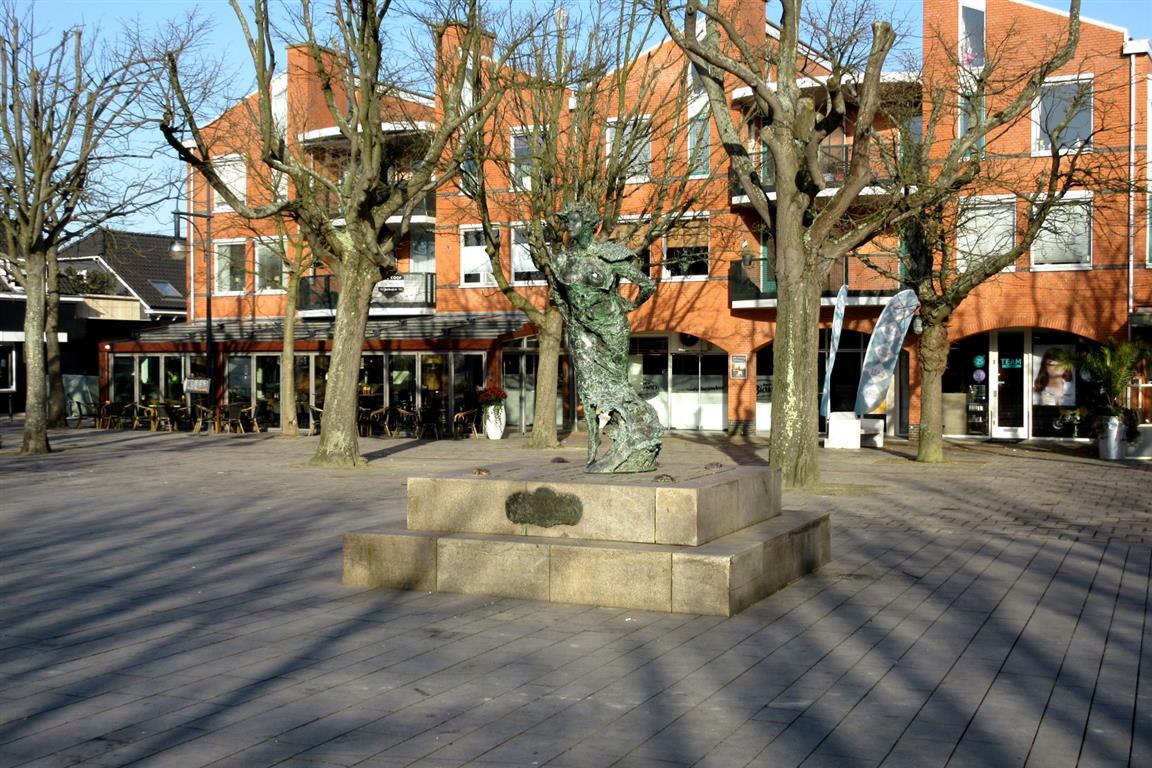 